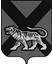 ТЕРРИТОРИАЛЬНАЯ ИЗБИРАТЕЛЬНАЯ КОМИССИЯ
ГОРОДА БОЛЬШОЙ КАМЕНЬРЕШЕНИЕОб установлении списка избранных депутатовДумы городского округа Большой Камень по результатам выборов, состоявшихся 11 сентября 2022 годаВ соответствии со статьями 27, 81, 88 Избирательного кодекса Приморского края, на основании решений участковых избирательных комиссий о результатах выборов депутатов Думы городского округа Большой Камень по многомандатным избирательным округам территориальная избирательная комиссия города Большой Камень	РЕШИЛА:1. Установить список избранных депутатов Думы городского округа Большой Камень по результатам выборов, состоявшихся 11 сентября 2022 года (прилагается).2. Направить настоящее решение с приложением списка избранных депутатов Думы городского округа Большой Камень в Думу городского округа Большой Камень.3. Разместить настоящее решение на сайте органов местного самоуправления городского округа Большой Камень в разделе «Избирательная комиссия» в информационно-телекоммуникационной сети «Интернет».	4. Направить настоящее решение для размещения на официальном сайте Избирательной комиссии Приморского края: http://primorsk.izbirkom.ru/ в информационно-телекоммуникационной сети «Интернет».Председатель комиссии						         Г.В. БантееваСекретарь комиссии				                                  С.М. Кононенко                                            Приложение                                                                                 к решению территориальной избирательной                                                                              комиссии города Большой Камень                                                                               от 13 сентября 2022 года № 90/531СПИСОКизбранных депутатов Думы городского округа Большой Камень1. Многомандатный избирательный округ № 1 - Коваленко Владимир Дмитриевич- Умедова Наталья Константиновна2 Многомандатный избирательный округ № 2 - Борзов Сергей Владимирович- Остапенко Елена Николаевна3. Многомандатный избирательный округ № 3 - Ковзан Дмитрий Юрьевич- Коломицев Денис Анатольевич4. Многомандатный избирательный округ № 4 - Белкин Сергей Владимирович- Хренкова Татьяна Андреевна5. Многомандатный избирательный округ № 5 - Малова Лариса Ярославовна- Петрушенко Марина Анатольевна6. Многомандатный избирательный округ № 6 - Мазур Павел Андреевич- Чураева Татьяна Геннадьевна7. Многомандатный избирательный округ № 7- Карепанова Лариса Вячеславовна- Никитин Сергей Евгеньевич8. Многомандатный избирательный округ № 8 - Кузнецов Алексей Владимирович- Полковников Александр Владимирович9. Многомандатный избирательный округ № 9- Вовк Ирина Анатольевна- Кусиди Павел Павлович10. Многомандатный избирательный округ № 10 - Гагарин Ян Станиславович- Евстигнеев Дмитрий Владимирович11. Многомандатный избирательный округ № 11 - Кадочников Александр Владимирович- Новокшанова Людмила Александровна13.09.2022г. Большой Камень№ 90/531